		EPP3200 Professional Experience Final Report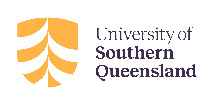 This document is for reference use only. You will receive the online final report 3 days prior to the end of placement, this report is to be completed at the end of the supervised placement. The purpose of this report is to measure the standard that has been achieved by the preservice teacher in relation to the APSTs graduate level relevant for the learning for the year and professional experience course that this Professional Experience placement relates.  Please provide comments about knowledge, practice and engagement of pre-service teacher in relation to this section. Please provide comments about knowledge, practice and engagement of pre-service teacher in relation to this section. Please provide comments about knowledge, practice and engagement of pre-service teacher in relation to this section. Please provide comments about knowledge, practice and engagement of pre-service teacher in relation to this section. Please provide comments about knowledge, practice and engagement of pre-service teacher in relation to this section. Overall CommentUSQ programs and coursesNumber of daysYear Level/ CourseBachelor of Education Primary15Year 3  EPP3200 Practising as a Professional Teacher 2ASSESSMENT SCORESEVIDENCE FOR THE APST DESCRIPTORSDDeveloping skills and knowledgeAAchieving skills and knowledgeEExceeding skills and knowledgePlease use the expectations of skills and knowledge as a criterion to inform decision makingPlease use the expectations of skills and knowledge as a criterion to inform decision makingPlanning effectively - preparation for teachingAPSTDAEDemonstrate knowledge and understanding of physical, social and intellectual development and characteristics of students and how these may affect learning (example: develop a class profile using existing data).APST 1.1Demonstrates knowledge of teaching strategies that are responsive to the learning strengths and needs of students from diverse backgrounds. (example: differentiation strategies are evident in unit/lesson plans)APST 1.3Demonstrates knowledge of strategies for differentiating teaching to meet the specific learning needs of students across the full range of abilities (example: strategies evident in planning and teaching)APST 1.5Demonstrates appropriate knowledge and understanding of the concepts, substance and structure of the content and teaching strategies of the teaching area.APST 2.1Organise content into an effective learning and teaching sequence.APST 2.2Use relevant curriculum and assessment documents and knowledge to design sequence of lessons/learning experiences.APST 2.3Identifies literacy and numeracy teaching strategies and their application in lesson/unit plansAPST 2.5Plans ICT teaching strategies to support learning opportunities for students.APST 2.6Sets learning goals for students of varying abilities and characteristics.APST 3.1Plans lesson sequences that incorporate a range of teaching and learning strategies that display content and pedagogical content knowledge and effective sequencing.APST 3.2Teaching effectively - enactment of teachingTeaching effectively - enactment of teachingDAELessons consistently use a variety of strategies that are appropriate to the content being taught and/or skills being developed. APST 3.3Uses a range of resources and ICTs that target students’ interests and learning needs. APST 3.4Uses effective questioning, and scanning skills together with a range of vocal, facial expression and gestures to support student engagement.APST 3.5Uses student assessment data and reflection on lessons taught to inform future planning.APST 3.6Managing effectively – create safe and supportive learning environmentsManaging effectively – create safe and supportive learning environmentsDAEIdentifies a range of strategies to promote the participation of all students.APST 4.1Uses clear instructions, established rules, expectations and organised routines to support transitions and activities, including effective time scheduling.APST 4.2Demonstrate knowledge of essential skills and other practical approaches to support on-task behaviour and prevent and correct off-task behaviours.APST 4.3Implements school-based strategies that demonstrate an understanding of requirements related to students’ wellbeing.  APST 4.4Understand strategies which promote safe, responsible and ethical use of ICT’s.APST 4.5Assessing and recording learningAssessing and recording learningDAEUses a planned assessment strategy to collect information on student learning progression.APST 5.1Use of corrective and affirmative feedback (oral and written) to students about their learning.APST 5.2Demonstrates an understanding through observation notes and reflections of how assessment is moderated to ensure consistent and comparable judgements.APST 5.3Demonstrates an ability to interpret planned assessment to evaluate student learning and modify teaching practices.APST 5.4Discusses student achievement with the supervising teacher and is familiar with the school’s reporting procedures and policies.APST 5.5Professional conductProfessional conductDAEUses feedback from supervising teacher/s and other observers to reflect on learning progression and identify strengths and weaknesses and implement strategies to aid progress.APST 4.4Applies key principles of codes of conduct and ethics for teachers through a high level of personal presentation, professional communication and conduct and appropriate interactions with students.APST 7.1Describes and applies school/system organisational processes and polices to own conduct and practice and understands mandatory reporting requirements.APST 7.2Demonstrates a willingness to participate with school staff in a range of activities.APST 7.4